PLAN DU DIAPORAMA « COLLEGE »POUR LA SOUTENANCE DU STAGE 2021 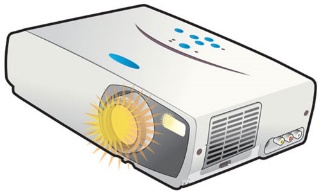 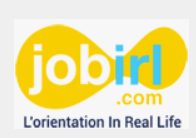 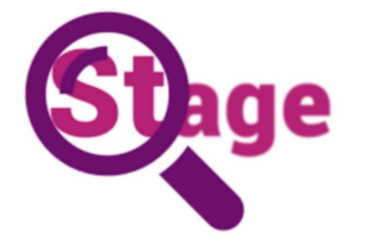 1° diapo : présentation générale du stage au collège : NOM PRENOM CLASSE / NOM GROUPE / LOGOS entreprises / photos / JOB IRL / TEKNIK EPA2° diapo : sommaire de la soutenance de stage Description semaineUn métier détailléMon activité au sein du groupeConclusion3° diapo : présentation de la semaine de stage. Notez les éléments importants4° diapo : un métier détaillé aidez-vous de la fiche métier5° diapo : mon activité au sein du groupe : à partir Journal de bord, choisir une activité faite avec votre groupe et expliquez la.6° diapo : mes conclusions sur le stage à partir du bilan de stage7° diapo : si besoin de plus de diapos c’est tout à fait possible.Conseils !Typographie :Choisissez une police claire, ex : Arial ; ✓ Taille de police : 36 à 40 pour les titres ;14 à 28 pour le texte ;10 à 12 lignes par diapo maximum. ✓ 3 couleurs différentes maximum par diapo ;Équilibrez dans l’espace la place des titres, graphiques, illustrations, texte ;Visuel :Les angles morts de chaque diapositive peuvent accueillir les références constantes : date, numéro de page, logos ; Structuration :Suivre le modèle donné : 1 diapo = 1 idéeMarquez la hiérarchie entre titres et sous-titres par une différence de taille de policeAvant de commencer la réalisation du diaporama, réalisez le découpage en séquences sur papier, sur le modèle des «story-boards» de cinéma. (sur ce document).DIAPO 1DIAPO 2DIAPO 3DIAPO 4DIAPO 5DIAPO 6DIAPO 7DIAPO 8